	                         ПРЕСС-РЕЛИЗ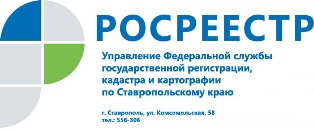 Подведомственный Росреестру Центр геодезии, картографии и ИПД создал карту Северо-Кавказского федерального округаПодведомственное Росреестру федеральное государственное бюджетное учреждение «Федеральный научно-технический центр геодезии, картографии и инфраструктуры пространственных данных» создало общегеографическую карту «Северо-Кавказский федеральный округ» масштаба 1:500 000 в электронном виде. В дальнейшем карта может быть отпечатана на бумаге. Размер карты в отпечатанном виде 146х117 см. На карте отображены населенные пункты, водные пространства, границы, пути сообщения, рельеф, растительный покров, другие объекты. Для каждого субъекта Российской Федерации на карте приведены названия крупных городов и указано количество жителей в них. Рельеф изображен отметками высот над уровнем моря, гипсометрической окраской и отмывкой. Содержание карты дополнено текстовыми сведениями о составе Северо-Кавказского федерального округа: приведены наименования входящих в его состав регионов, для каждого из них – занимаемая площадь, а также численность населения по состоянию на 1 января 2018 г. Общегеографическая карта «Северо-Кавказский федеральный округ» передана Росреестром в федеральный фонд пространственных данных. Запросить карту из фонда может любое заинтересованное лицо. Для получения карты необходимо обратиться с заявлением в ФГБУ «Центр геодезии, картографии и ИПД» (125413, г. Москва, ул. Онежская, д. 26, тел. 8(495) 456-93-90, 8(495) 456-91-27, info@nsdi.rosreestr.ru), которое является держателем этого фонда. Правила предоставления пространственных данных и материалов, включая форму заявления и состав прилагаемых к нему документов, утверждены постановлением Правительства Российской Федерации от 04.03.2017 № 262.Об Управлении Росреестра по Ставропольскому краюУправление Федеральной службы государственной регистрации, кадастра и картографии по Ставропольскому краю является территориальным органом Федеральной службы государственной регистрации, кадастра и картографии, осуществляет функции по государственной регистрации прав на недвижимое имущество и сделок с ним, землеустройства, государственного мониторинга земель, геодезии, картографии, а также функции государственного геодезического надзора, государственного земельного контроля, надзора за деятельностью саморегулируемых организаций оценщиков, контроля (надзора) за деятельностью арбитражных управляющих, саморегулируемых организаций арбитражных управляющих на территории Ставропольского края. Исполняет обязанности руководителя Управления Росреестра по Ставропольскому краю Колесников Михаил Дмитриевич.Контакты для СМИПресс-службаУправления Федеральной службы 
государственной регистрации, кадастра и картографии по Ставропольскому краю (Управление Росреестра по СК) +7 8652 556 500 (доб. 1309)+7 8652 556 491smi@stavreg.ruwww.stavreg.ru www.rosreestr.ru 355012, Ставропольский край, Ставрополь, ул. Комсомольская, д. 58